31.01.2024                                 № 73Об утверждении стоимости услуг и качественных характеристик на гарантированный перечень услуг по погребению в городе АзовеВ соответствии с Федеральным законом от 12.01.1996 № 8-ФЗ «О погребении и похоронном деле», постановлением Правительства Российской Федерации от 23.01.2024 № 46 «Об утверждении коэффициента индексации выплат, пособий и компенсаций в 2024 году»,ПОСТАНОВЛЯЮ:1. Утвердить качественные характеристики и стоимость услуг на гарантированный перечень услуг по погребению, предусмотренный ст.9 Федерального закона РФ от 12.01.1996 № 8-ФЗ «О погребении и похоронном деле», согласно приложению № 1.2. Утвердить качественные характеристики и стоимость услуг на гарантированный перечень услуг по погребению, предусмотренный ст.12 Федерального закона РФ от 12.01.1996 № 8-ФЗ «О погребении и похоронном деле», согласно приложению № 2.3. Утвердить качественные характеристики и стоимость услуг на гарантированный перечень услуг по погребению, предусмотренный ст.9,12 Федерального закона РФ от 12.01.1996 № 8-ФЗ «О погребении и похоронном деле» в случае рождения мертвого ребенка по истечении 154 дней беременности, согласно приложению № 3.4. Признать утратившим силу постановление Администрации города Азова от 08.02.2023 № 78 «Об утверждении стоимости услуг и качественных характеристик на гарантированный перечень услуг по погребению в городе Азове».5. Настоящее постановление подлежит официальному опубликованию и распространяется на правоотношения, возникшие с 1 февраля 2024 года.6. Направить настоящее постановление в Правительство Ростовской области для включения в регистр муниципальных нормативных правовых актов Ростовской области.7. Контроль за исполнением постановления возложить на заместителя главы администрации по вопросам промышленности, экономики и инвестициям Скрябину Е.Ю.И.о. главы Администрациигорода Азова                                                                                  Р.И. ТкаченкоВерноНачальник общего отдела                                                              В.А. ЖигайловаПостановление вноситзаместитель главы администрации по вопросам промышленности, экономики и инвестициямПриложение № 1к постановлениюАдминистрации города Азоваот 31.01.2024 № 73Качественные характеристики и стоимость услуг на гарантированный перечень услуг по погребению, предусмотренный ст.9 Федерального закона РФ от 12.01.1996 № 8-ФЗ «О погребении и похоронном деле»Примечание:Взимание платы за срочность при оказании услуг по погребению, учитывая их специфику и социальную значимость, не допускается;Предоставление дополнительных услуг производится только с согласия клиента за отдельную плату.Управляющий деламиадминистрации                                                                                                               И.Н. ДзюбаВерноНачальник общего отдела                                                                                             В.А. ЖигайловаПриложение № 2к постановлениюАдминистрации города Азоваот 31.01.2024 № 73Качественные характеристики и стоимость услуг на гарантированный перечень услуг по погребению, предусмотренный ст.12 Федерального закона РФ от 12.01.1996 № 8-ФЗ «О погребении и похоронном деле»Примечание:Взимание платы за срочность при оказании услуг по погребению, учитывая их специфику и социальную значимость, не допускается;Предоставление дополнительных услуг производится только с согласия клиента за отдельную плату.Управляющий деламиадминистрации                                                                                                               И.Н. ДзюбаВерноНачальник общего отдела                                                                                             В.А. ЖигайловаПриложение № 3к постановлениюАдминистрации города Азоваот 31.01.2024 № 73Качественные характеристики и стоимость услуг на  гарантированный перечень услуг по погребению, предусмотренный ст.9, 12 ФЗ-№ 8 от 12.01.1996 «О погребении и похоронном деле»  в случае рождения мертвого ребенка по истечении 154 дней беременности Примечание:Взимание платы за срочность при оказании услуг по погребению, учитывая их специфику и социальную значимость, не допускается;Предоставление дополнительных услуг производится только с согласия клиента за отдельную плату.Управляющий деламиадминистрации                                                                                                               И.Н. ДзюбаВерноНачальник общего отдела                                                                                             В.А. Жигайлова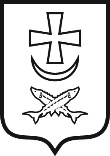                 администрация  города  азоваПостановлеНИе№  п/пНаименование услугКачественная характеристикаЕд.изм.Цена (руб.коп.)1.23451.Оформление документов, необходимых для погребения.Оформление осуществляется в организациях, на которые возложены данные функции.-предоставление бесплатно участка земли для погребения тела (останков)  или праха на муниципальном кладбище города Азова;-выдача разрешения на погребение тела (останков) или праха рядом или в одну и ту же могилу с ранее погребенным супругом, близким родственником;-оформление или переоформление удостоверения о захоронении;-согласование параметров устанавливаемых намогильных сооружений, могильных оград, условий проведения работ по установке, демонтажу намогильных сооружений, могильных оград;-выдача справки о захоронении;-ведение книг и электронных баз регистраций захоронений;-ведение книг учета и электронных баз регистрации установки намогильных сооружений;-формирование и сохранность архивного фонда документов по захоронениям и кремациям.бесплатно2.Предоставление (изготовление) гроба и других предметов, необходимых для погребения:2.1.- предоставление (изготовление) гробаГроб стандартный, строганный из пиломатериалов толщиной 25-32мм, обитый (внутри и снаружи) хлопчатобумажной тканью.Размер 1,95 х 0,65 х 0,44м.1 шт.3118,892.2.- предоставление(изготовление) табличкиТабличка деревянная, с указанием фамилии, имени, отчества, даты рождения и смерти и регистрационного номера. Размер 19 х 24 см.1 шт.100,03.Доставка гроба автокатафалком в назначенное время похорон и перевозка тела (останков) к месту погребения автокатафалком или другим видом транспортаПогрузка гроба в автокатафалк, доставка и выгрузка гроба в месте нахождения умершего в назначенное время похорон и доставка тела (останков) умершего из морга к месту прощания с умершим и к месту погребения.1 перевозка2307,314.Погребение умершего (рытье могилы и захоронение)Расчистка и разметка места могилы. Рытье могилы вручную или механизированным способом, с последующей доработкой вручную.  Размер  2,0 х 1,0 х 1,5м.Подноска гроба к могиле, установка и забивка крышки гроба, установка его в могилу. Засыпка могилы вручную и устройство надмогильного холма, установка таблички.1 погребение2844,00        Итого стоимость гарантированного перечня услуг по погребению, предусмотренного  ст. 9 Федерального закона РФ от 12.01.1996 №8-ФЗ «О погребении и похоронном деле»        Итого стоимость гарантированного перечня услуг по погребению, предусмотренного  ст. 9 Федерального закона РФ от 12.01.1996 №8-ФЗ «О погребении и похоронном деле»        Итого стоимость гарантированного перечня услуг по погребению, предусмотренного  ст. 9 Федерального закона РФ от 12.01.1996 №8-ФЗ «О погребении и похоронном деле»        Итого стоимость гарантированного перечня услуг по погребению, предусмотренного  ст. 9 Федерального закона РФ от 12.01.1996 №8-ФЗ «О погребении и похоронном деле»8370,20№  п/пНаименование услугКачественная характеристикаЕд.изм.Цена (руб.коп.)1.23451.Оформление документов, необходимых для погребения.Оформление осуществляется в организациях, на которые возложены данные функции.-предоставление бесплатно участка земли для погребения тела (останков)  или праха на муниципальном кладбище города Азова;-выдача разрешения на погребение тела (останков) или праха рядом или в одну и ту же могилу с ранее погребенным супругом, близким родственником;-оформление или переоформление удостоверения о захоронении;-согласование параметров устанавливаемых намогильных сооружений, могильных оград, условий проведения работ по установке, демонтажу намогильных сооружений, могильных оград;-выдача справки о захоронении;-ведение книг и электронных баз регистраций захоронений;-ведение книг учета и электронных баз регистрации установки намогильных сооружений;-формирование и сохранность архивного фонда документов по захоронениям и кремациям.бесплатно2.Предоставление (изготовление) гроба и других предметов, необходимых для погребения:2.1.- предоставление (изготовление) гробаГроб стандартный, строганный из пиломатериалов толщиной 25-32мм, обитый (внутри и снаружи) хлопчатобумажной тканью.Размер 1,95 х 0,65 х 0,44м.1 шт.3118,892.2.- предоставление(изготовление) табличкиТабличка деревянная, с указанием фамилии, имени, отчества, даты рождения и смерти и регистрационного номера. Размер 19 х 24 см.1 шт.бесплатно2.3.Облачение телаДля облачения тела используется покрывало из хлопчатобумажной ткани. Размер 2,0 х 0,8 м1 шт.100,003.Доставка гроба автокатафалком в назначенное время похорон и перевозка тела (останков) к месту погребения автокатафалком или другим видом транспортаПогрузка гроба в автокатафалк, доставка и выгрузка гроба в месте нахождения умершего в назначенное время похорон и доставка тела (останков) умершего из морга к месту прощания с умершим и к месту погребения.1 перевозка2307,314.Погребение умершего (рытье могилы и захоронение)Расчистка и разметка места могилы. Рытье могилы вручную или механизированным способом, с последующей доработкой вручную.  Размер  2,0 х 1,0 х 1,5м.Подноска гроба к могиле, установка и забивка крышки гроба, установка его в могилу. Засыпка могилы вручную и устройство надмогильного холма, установка таблички.1 погребение2844,00        Итого стоимость гарантированного перечня услуг по погребению, предусмотренного  ст. 12 Федерального закона РФ от 12.01.1996 №8-ФЗ «О погребении и похоронном деле»        Итого стоимость гарантированного перечня услуг по погребению, предусмотренного  ст. 12 Федерального закона РФ от 12.01.1996 №8-ФЗ «О погребении и похоронном деле»        Итого стоимость гарантированного перечня услуг по погребению, предусмотренного  ст. 12 Федерального закона РФ от 12.01.1996 №8-ФЗ «О погребении и похоронном деле»        Итого стоимость гарантированного перечня услуг по погребению, предусмотренного  ст. 12 Федерального закона РФ от 12.01.1996 №8-ФЗ «О погребении и похоронном деле»8370,20№  п/пНаименование услугКачественная характеристикаЕд.изм.Цена (руб.коп.)1.23451.Оформление документов, необходимых для погребения.Оформление осуществляется в организациях, на которые возложены данные функции.-предоставление бесплатно участка земли для погребения тела (останков)  или праха на муниципальном кладбище города Азова;-выдача разрешения на погребение тела (останков) или праха рядом или в одну и ту же могилу с ранее погребенным супругом, близким родственником;-оформление или переоформление удостоверения о захоронении;-согласование параметров устанавливаемых намогильных сооружений, могильных оград, условий проведения работ по установке, демонтажу намогильных сооружений, могильных оград;-выдача справки о захоронении;-ведение книг и электронных баз регистраций захоронений;-ведение книг учета и электронных баз регистрации установки намогильных сооружений;-формирование и сохранность архивного фонда документов по захоронениям и кремациям.бесплатно2.Предоставление (изготовление) гроба и других предметов, необходимых для погребения:2.1.- предоставление (изготовление) гробаГроб детский, строганный из пиломатериалов толщиной 25-32мм, обитый (внутри и снаружи) хлопчатобумажной тканью. Размер 0,7 х 0,35 х 0,25м.1 шт.2168,452.2.- предоставление(изготовление) табличкиТабличка деревянная, с указанием фамилии, имени, отчества, даты рождения и смерти и регистрационного номера. Размер 19 х 24 см.1 шт.100,002.3.Облачение телаДля облачения тела используется покрывало из хлопчатобумажной ткани. Размер 1,0 х 0,8 м1 шт.50,003.Доставка гроба автокатафалком в назначенное время похорон и перевозка тела (останков) к месту погребения автокатафалком или другим видом транспортаПогрузка гроба в автокатафалк, доставка и выгрузка гроба в месте нахождения умершего в назначенное время похорон и доставка тела (останков) умершего из морга к месту прощания с умершим и к месту погребения.1 перевозка2307,314.Погребение умершего (рытье могилы и захоронение)Расчистка и разметка места могилы. Рытье могилы вручную или механизированным способом, с последующей доработкой вручную.  Размер  1,0 х 0,6 х 1,5м.Подноска гроба к могиле, установка и забивка крышки гроба, установка его в могилу. Засыпка могилы вручную и устройство надмогильного холма, установка таблички.1 погребение1089,00        Итого стоимость гарантированного перечня услуг по погребению, предусмотренного  ст. 9,12 Федерального закона РФ от 12.01.1996 №8-ФЗ «О погребении и похоронном деле» в случае рождения мертвого ребенка по истечении 154 дней беременности        Итого стоимость гарантированного перечня услуг по погребению, предусмотренного  ст. 9,12 Федерального закона РФ от 12.01.1996 №8-ФЗ «О погребении и похоронном деле» в случае рождения мертвого ребенка по истечении 154 дней беременности        Итого стоимость гарантированного перечня услуг по погребению, предусмотренного  ст. 9,12 Федерального закона РФ от 12.01.1996 №8-ФЗ «О погребении и похоронном деле» в случае рождения мертвого ребенка по истечении 154 дней беременности        Итого стоимость гарантированного перечня услуг по погребению, предусмотренного  ст. 9,12 Федерального закона РФ от 12.01.1996 №8-ФЗ «О погребении и похоронном деле» в случае рождения мертвого ребенка по истечении 154 дней беременности5714,76